ESTAMBUL Y CAPADOCIA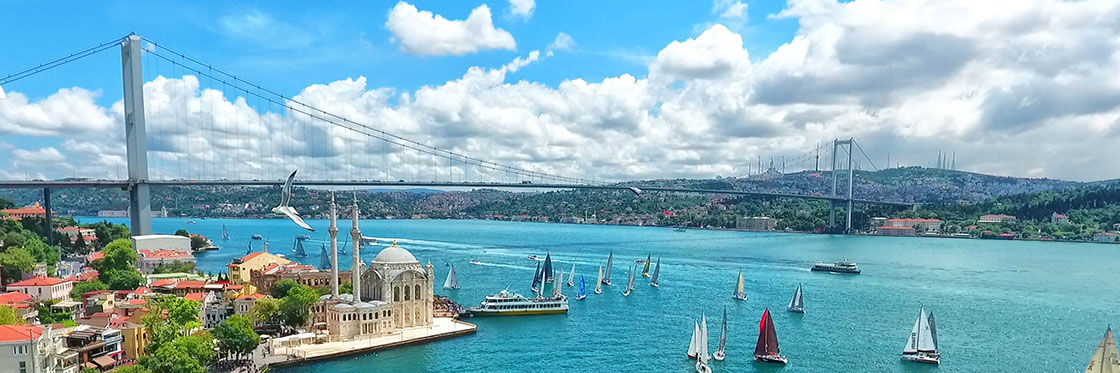 ITINERARIO: Día 01 – EstambulLlegada a Estambul. Traslado al hotel. Alojamiento.Día 02 - Estambul Desayuno. Visita de día completo de la ciudad con basílica de Santa Sofía, culminación del arte bizantino y el Palacio de Topkapi, residencia de los sultanes otomanos durante cuatro siglos. Almuerzo. Posteriormente visita de la Mezquita Azul y el Hipódromo. A continuación visita a la Cisterna del Yerebatan para finalizar con la visita al Gran bazar. Regreso al hotel y alojamiento.                     Día 03 - Estambul Desayuno y paseo en barco por el Bósforo, canal que separa Europa y Asía. A continuación, realizaremos una visita al bazar de las especias, con tiempo libre para disfrutar de su ambiente y variedad de tiendas.  Por la tarde visita con almuerzo a la parte asiática de la ciudad conociendo al palacio de “Beylerbey” que era usado como residencia de verano de los sultanes y la colina de Camlica, uno de los mejores lugares para contemplar el esplendor de Estambul y del Bósforo desde Asia. Regreso al hotel y alojamiento.       Día 04 – Estambul – Ankara Desayuno. Sobre las 07:30 hrs, salida en autocar hacia Ankara, capital del país. Llegada al hotel, cena y alojamiento.Día 05 – Ankara – Capadocia Desayuno. Visita del Museo de las Civilizaciones de Anatolia y el Mausoleo de Ataturk. Salida hacia la Capadocia, visitando en ruta la ciudad subterránea de Saratli. Llegada al hotel de la Capadocia. Cena. Después, asistencia a la ceremonia de los Derviches Girovagos, unas danzas típicas de la región. Regreso al hotel. Alojamiento.Día 06 – CapadociaDesayuno. Visita de día completo de la región incluyendo: Valle del Goreme con sus iglesias rupestres y pinturas de los siglos X y XI. Visita al pueblo Trogloyta de Uçhisar, valle de Pasabag con sus chimeneas de hadas, valle de Derben. Después, asistiremos a talleres artesanales de alfombras y de piedras preciosas. Cena y alojamiento.Día 07 – Capadocia – Estambul – Ciudad de origenDesayuno. Traslado al aeropuerto para tomar el vuelo (incluido) con destino Estambul para ahí conectar con el destino internacional. Fin de nuestros servicios.Nota: Es muy importante que nos informen vuelo de salida de Estambul para reservar vuelo Capadocia-Estambul y poder conexionar.FECHAS DE OPERACIÓN 2021: Lunes y viernesDel 22/Mar/2021 al 25/Mar/2022Salidas garantizadas mínimo 2 pax.€PRECIOS POR PERSONA EN EUROS: **En este momento el precio oficial del Globo es el indicado. Puede sufrir variación por subida de carburantes o por inflación. EL PRECIO INCLUYE: Traslados de llegada y salida.Guía de habla hispana.Alojamiento y desayuno en los hoteles indicados.Visitas de día completo en Estambul los días 02 y 03 del itinerario, con almuerzo incluido, según se detalla.Visita de medio día de Ankara.Visita de día completo en Capadocia.Show de los Derviches Giróvagos.2 almuerzos y 3 cenas.Billete de avión Capadocia / Estambul.Seguro de viaje.EL PRECIO NO INCLUYE:Bebidas en las comidas y cenas incluidas en el programa.Propinas del guía y chofer. Se recomiendan 5 USD por pax y día para el guía y 3 USD por día para el chofer.Gastos personales.Visados.Todo lo que no está indicado en el apartado de “el precio incluye”.HOTELES PREVISTOS O SIMILARES: IMPORTANTE: Gran Bazar cierra los domingos, Santa Sofia cierra los lunes y Palacio de Topkapi cierra los martesDurante las fiestas religiosas los bazares y algunos monumentos, estarán cerrados.Habitación triple: En la mayoría de los hoteles es doble + cama supletoria de diferente tamaño y comodidadDurante Ramadán (13/Abr-13/May) las principales atracciones turísticas permanecerán abiertas, aunque pueden cambiar horarios.Cat. 4*Cat. 4*Cat. 4*Cat. 5*Cat. 5*Cat. 5*En tripleEn dobleSup. SingleEn tripleEn dobleSup. Single22/Mar-29/Oct + 04-25/Mar/202265567539071573030001/Nov/21-28/Feb/22600650255685715260Supl. 2 noches Hotel tipo cueva en Capadocia185220170185220170Supl. por traslados aeropuerto SAW en Estambul353535353535Supl. Paseo en globo en Capadocia** (NETO)265265265265265265CiudadHotelHotelCiudad4*5*EstambulEresin Taksim 4* Lares Park 4*Barceló Taksim 5* / Elite World 5* Doubletree Hilton Piyalepasa 5*AnkaraAnadolu Downtowns 5* / Bera 5*Anadolu Downtowns 5* / Bera 5*CapadociaAvrasya 4* / Suhan 4* / By Cappadocia 5*Avrasya 4* / Suhan 4* / By Cappadocia 5*